Attachment ADirector’s Memo #2022-2023-29October 7, 2022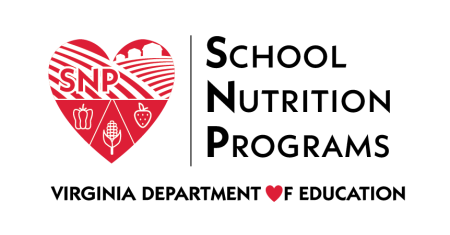 Summer Food Service Program Fiscal Year 2021-2022 and Child and Adult Care Food Program Fiscal Years 2021-2022 and 2022-2023 Administrative Review ScheduleSponsoring Organization NameSFSPFY 2021-2022 CACFP FY 2021-2022CACFP FY 2022-2023Albemarle County Public SchoolsxCell intentionally left blankCell intentionally left blankAlleghany Highlands Public SchoolsxCell intentionally left blankAltavista Area YMCACell intentionally left blankCell intentionally left blankxAmelia County Public SchoolsxxCell intentionally left blankAmherst County Public SchoolsxCell intentionally left blankxBailey's Childcare and Learning CenterCell intentionally left blankxCell intentionally left blankBoys & Girls Club of Central VirginiaxCell intentionally left blankxBoys & Girls Club of the Northern NeckxCell intentionally left blankxBoys & Girls Club of the VA PeninsulaCell intentionally left blankCell intentionally left blankxBristol City Public SchoolsxCell intentionally left blankxBuchanan County Public SchoolsxCell intentionally left blankxBuena Vista City Public SchoolsCell intentionally left blankxCell intentionally left blankCampbell County Public SchoolsxCell intentionally left blankCell intentionally left blankCarroll County Public SchoolsxCell intentionally left blankCell intentionally left blankCathedral of FaithxCell intentionally left blankxCharlotte County Public SchoolsxxCell intentionally left blankChesapeake City Public SchoolsxCell intentionally left blankxChild Care Resources, IncxCell intentionally left blankxClinch Valley Community Action GroupxCell intentionally left blankCell intentionally left blankColonial Beach Public SchoolsxCell intentionally left blankxColonial Heights Public SchoolsxCell intentionally left blankCell intentionally left blankCover 3 FoundationxCell intentionally left blankxCumberland County Public SchoolsCell intentionally left blankxCell intentionally left blankDickenson County Public SchoolsCell intentionally left blankxCell intentionally left blankFairfax County Dept of Neighborhood & Comm ServicesxCell intentionally left blankCell intentionally left blankFeeding America SouthwestxCell intentionally left blankxFeedmore Inc.Cell intentionally left blankCell intentionally left blankxFoodbank of Southeastern VAxCell intentionally left blankxFredericksburg City Public SchoolsxCell intentionally left blankCell intentionally left blankGalax City Public SchoolsxCell intentionally left blankCell intentionally left blankGoochland County Public SchoolsxCell intentionally left blankCell intentionally left blankHampton Parks & RecxCell intentionally left blankCell intentionally left blankHopewell City Public SchoolsxCell intentionally left blankxHorizon Hampton Roads, IncxCell intentionally left blankCell intentionally left blankIsle of Wight County Public SchoolsxCell intentionally left blankxJubilee Family DevelopmentxCell intentionally left blankCell intentionally left blankKing and Queen County Public SchoolsCell intentionally left blankxCell intentionally left blankLoudoun County Public SchoolsCell intentionally left blankCell intentionally left blankxLunenburg County Public SchoolsxCell intentionally left blankCell intentionally left blankMadison County Public SchoolsCell intentionally left blankxCell intentionally left blankManassas Park City Public SchoolsxCell intentionally left blankCell intentionally left blankMartinsville City Public SchoolsCell intentionally left blankCell intentionally left blankxNelson County Public SchoolsCell intentionally left blankxCell intentionally left blankNorthampton County Public SchoolsxCell intentionally left blankCell intentionally left blankPage County Public SchoolsCell intentionally left blankCell intentionally left blankxPatrick County Public SchoolsxCell intentionally left blankCell intentionally left blankPeter Paul DevelopmentxxCell intentionally left blankPetersburg City Public SchoolsxCell intentionally left blankxPrince Edward County Public SchoolsCell intentionally left blankxCell intentionally left blankRadford City Public SchoolsCell intentionally left blankxCell intentionally left blankRichmond County Public SchoolsxCell intentionally left blankCell intentionally left blankRichmond Dept of Parks and RecxCell intentionally left blankxRockbridge County Public SchoolsxCell intentionally left blankCell intentionally left blankRockingham County Public SchoolsxCell intentionally left blankCell intentionally left blankRussell County Public SchoolsCell intentionally left blankCell intentionally left blankxSalvation ArmyxCell intentionally left blankCell intentionally left blankScott County Public SchoolsCell intentionally left blankCell intentionally left blankxSouthampton County Public SchoolsxCell intentionally left blankCell intentionally left blankStafford County Public SchoolsCell intentionally left blankCell intentionally left blankxSuffolk City Public SchoolsxCell intentionally left blankxSurry County Public SchoolsCell intentionally left blankxCell intentionally left blankTazewell County Public SchoolsxxCell intentionally left blankUVA Wise Upward BoundxCell intentionally left blankCell intentionally left blankWaynesboro City Public SchoolsCell intentionally left blankxCell intentionally left blankWestmoreland County Public SchoolsCell intentionally left blankxCell intentionally left blank